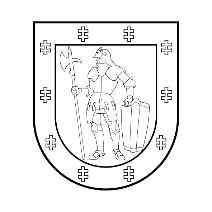 ALYTAUS REGIONO PLĖTROS TARYBASPRENDIMASDĖL PROJEKTO „DRUSKININKŲ KULTŪROS IR KONGRESŲ RŪMŲ REKONSTRUKCIJA IR JŲ PRIEIGŲ PRITAIKYMAS LANKYMUI“ PRIPAŽINIMO REGIONINĖS SVARBOS PROJEKTU2024 m. sausio 23 d. Nr. K-1AlytusVadovaudamasi Lietuvos Respublikos regioninės plėtros įstatymo 7 straipsnio 1 dalimi, 23 straipsnio 1 dalies 4 punktu ir Projekto pripažinimo regioninės svarbos projektu, regioninės svarbos projekto įgyvendinimo priežiūros ir regiono plėtros tarybos sprendimo, kuriuo projektas pripažintas regioninės svarbos projektu, pakeitimo ar pripažinimo netekusiu galios priėmimo tvarkos aprašu (toliau – Aprašas), patvirtintu Lietuvos Respublikos vidaus reikalų ministro 2022 m. kovo 3 d. įsakymu Nr. 1V-156 „Dėl projekto pripažinimo regioninės svarbos projektu, regioninės projekto įgyvendinimo priežiūros ir regiono plėtros tarybos sprendimo, kuriuo projektas pripažintas regioninės svarbos projektu, pakeitimo ar pripažinimo netekusiu galios priėmimo tvarkos aprašo patvirtinimo“, atsižvelgdama į Druskininkų savivaldybės tarybos 2023 m. spalio 31 d. sprendimą Nr. T1-111 „Dėl siūlymo Druskininkų savivaldybės projektą „Druskininkų kultūros ir kongresų rūmų rekonstrukcija ir jų prieigų pritaikymas lankymui“ pripažinti regioninės svarbos projektu“ bei Druskininkų savivaldybės administracijos 2023 m. lapkričio 9 d. raštą Nr. S12-3413 „Dėl projekto pripažinimo regioninės svarbos projektu“ ir 2023 m. gruodžio 14 d. raštą Nr. S12-3782 „Dėl papildomos informacijos pateikimo, vertinant projekto pripažinimą regioninės svarbos projektu“, Alytaus regiono plėtros tarybos kolegija  n u s p r e n d ž i a:Pripažinti projektą „Druskininkų kultūros ir kongresų rūmų rekonstrukcija ir jų prieigų pritaikymas lankymui“ (toliau – Projektas) regioninės svarbos projektu:Projekto vykdytojas – Druskininkų savivaldybės administracija (įstaigos kodas 188776264).Projektas prisideda prie 2022-2030 metų Alytaus regiono plėtros plano, patvirtinto Alytaus regiono plėtros tarybos 2023 m. balandžio 5 d. sprendimu Nr. K-19 „Dėl 2022-2030 metų Alytaus regiono plėtros plano patvirtinimo“, LT021-03 tikslo „Stiprinti regiono konkurencinį pranašumą“ ir LT021-03-01 uždavinio „Užtikrinti tolygią ekonominių, kultūros bei turizmo infrastruktūros ir paslaugų plėtrą bei įvairovę“ įgyvendinimo. Projekto įgyvendinimo veiklos:Druskininkų kultūros ir kongresų rūmų pastato rekonstrukcijos užbaigimas ir pritaikymas lankymui;Prieigų prie Druskininkų kultūros ir kongresų rūmų - viešosios erdvės, esančios T. Kosciuškos g., sutvarkymas, takų sistemos įrengimas, erdvės šalia takų apželdinimas, automobilių stovėjimo vietų ir mažosios infrastruktūros įrengimas.Projekto rezultatai ir jų rodikliai:Rekonstruotas, įrengtas ir pritaikytas lankymui kultūros objektas (vnt.) – 1 vnt.;Sukurtos arba atkurtos atviros erdvės (m²) – 20044 m²;Metinis konsoliduotų viešųjų kultūros paslaugų vartotojų skaičius (vartotojai per metus) - 135 000 vartotojų per metus, iš jų 54 000 vartotojų iš 5 Alytaus regiono savivaldybių;Sukurtos arba atkurtos teritorijos, naudojamos ekonominei, rekreacinei ar turizmo paskirčiai (ha) - 2 ha.Projekto įgyvendinimo vieta – T. Kosciuškos g. 4 ir Maironio g. 7, Druskininkai Druskininkų savivaldybė (žemės sklypo kadastro Nr. 1501/0001:102, unikalus Nr. 4400-3154-5312).Savivaldybės, kurių teritorijose Projektas turės tiesioginį poveikį visuomenei: Alytaus miesto, Alytaus rajono, Druskininkų, Lazdijų rajono, Varėnos rajono savivaldybės.Projekto įgyvendinimo terminai: 2024 m. I ketv. – 2026 m. II ketv.Įpareigoti Druskininkų savivaldybės administraciją, vadovaujantis Aprašo 20 ir 21 punktais, pateikti Alytaus regiono plėtros tarybai dokumentus nustatytais terminais.Šis sprendimas gali būti skundžiamas Lietuvos Respublikos administracinių bylų teisenos įstatymo nustatyta tvarka.Kolegijos pirmininkas                                                                                                  Nerijus Cesiulis